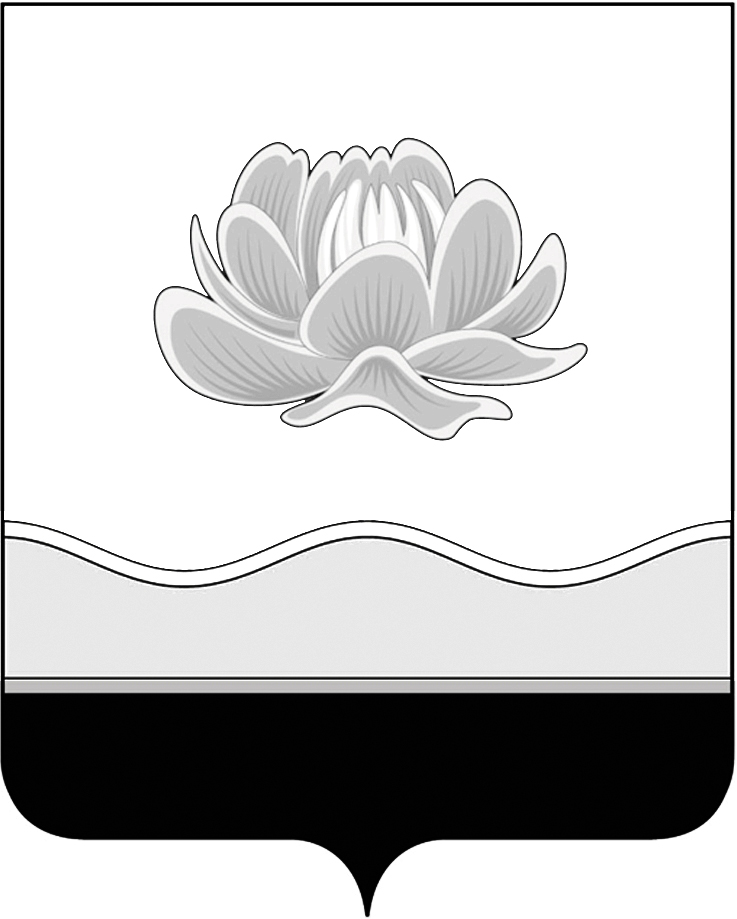 Российская ФедерацияКемеровская областьМысковский городской округСовет народных депутатов Мысковского городского округа(пятый созыв)Р Е Ш Е Н И Еот 19 августа 2014г. № 47-н г.Мыски О внесении изменения в Положение о муниципальном жилищном контроле на территории Мысковского городского округа, утвержденное решением Мысковского городского Совета народных депутатов от 25.04.2013 № 26-нВ соответствии со статьей 5 Закона Кемеровской области от 21.07.2014 № 73-ОЗ «О внесении изменений в некоторые законодательные акты Кемеровской области», руководствуясь статьей 32 а Мысковского городского округа, Совет народных депутатов Мысковского городского округа	р е ш и л:1. В пункте 3.6 раздела 3 Положения о муниципальном жилищном контроле на территории Мысковского городского округа, утвержденного решением Мысковского городского Совета народных депутатов от 25.04.2013 № 26-н (в редакции решения от 21.11.2013 № 22-н) первое предложение дополнить словами   «, о фактах нарушения в области применения предельных (максимальных) индексов изменения размера вносимой гражданами платы за коммунальные услуги».2. Настоящее решение направить главе Мысковского городского округа для подписания и опубликования (обнародования) в установленном порядке.3. Настоящее решение вступает в силу в день, следующий за днем его официального опубликования (обнародования).4. Контроль за исполнением настоящего решения возложить на комитет Совета народных депутатов Мысковского городского округа по развитию местного самоуправления и безопасности (Е.А.Краснов).Председатель Совета народных депутатовМысковского городского округа                                                                           Е.В.ТимофеевГлава Мысковского городского округа                                                               Д.Л.Иванов   «_____»____________2014г.        (дата подписания)